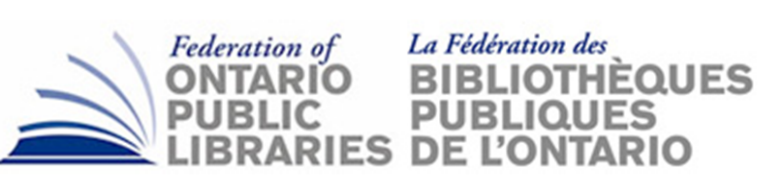 AGENDA ITEM DOC5Subject:  		2019 FOPL Nominations Discussion DOC 5Date:			Dec. 4, 2018Prepared by:  		Stephen Abram, executive directorPrepared for:  	FOPL Annual General Meeting, Jan. 31, 2019 This year is our every four-year challenge.  Our Trustee board members may not be appointed or re-appointed to their library boards in time for our Annual Business Meeting.  Technically they remain in place until the Annual Business Meeting.2019 will see openings on the FOPL Board up for election.Caucus OpeningsLarge Urban Caucus - Trustee - Awaiting AppointmentsSmall-Medium Caucus Trustee - Awaiting AppointmentsRural Caucus CEO - Jennifer LaChapelleLarge Urban Trustee - Wayne Greco, Margaret MacLean, Kathy FisherLarge Urban CEO - Mary ChevreauFirst Nation CEO - Feather MaracleMotion: That the names of those appointed and elected to the Federation’s board of directors by the various caucuses be received